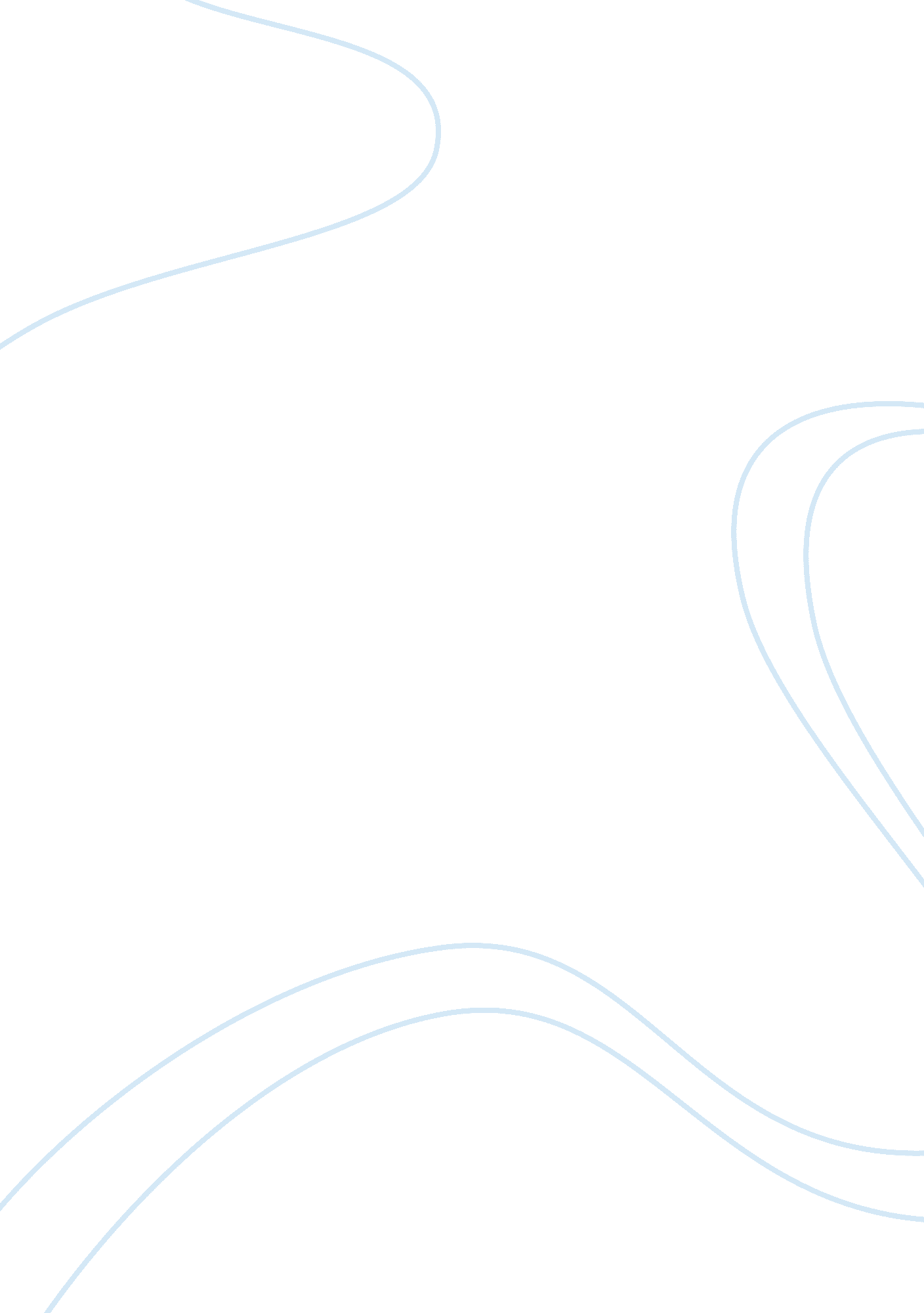 Art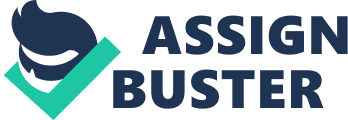 Art picture The painter chose to paint a scene situated at a sharply angled street corner. Therefore, the sharp corner gave the painter an opportunity to exhibit his subjects from a frontal view and also made the painter to be able to exhibit dimly visible street scene behind the patrons. In addition, the shape of pictures when viewed from the painters chosen angle, gives this second glass a surface to fill the whole painting. More so, the pane of glass forms a rhomboid, which is near to the centre of painting and remembering, with slight interruption, the shape of the whole canvas and framing much of the action. The back colors in the paintings acted as background for all the customers but not for the seller in the restaurant. The customer who is isolated from the rest is at the precise centre of the frame-within-frame (that can be said to be the real centre of the entire painting). 
Despite the fact that they sit around the bended counter, couple’s heads are painted directly to his right in order for the horizontal line drawn halfway between the bottom and the top of the canvas would cut all the three heads. The painter was keen in presenting the whole human element in his painting to be contained within the lower right-hand quarter of the canvas. It is vividly clear that the painter used ‘ a bit of bright’ ceiling in his painting near to hidden fluorescent light that illustrates the interior. The ceiling is of limited importance to any narrative that might be showing up among customers below which depicts that the painter’s realism in these paintings. In addition, outside the dinner, dull colors are dominant as might be expect during the night. In the interior, the men’s suits and counter tops are also dull not bright as the ceilings. The painter was interested in capturing the effect of light on the subjects and objects it touched. 
In addition, he was inspired by the nighttime effect of artificial and manmade light spilling out doorways, windows and porches. In the paintings, the painter captured the might-time effect of light. The darkness depicted in this painting is not just from the night. There is psychological darkness revealed in this painting in that customers seem frozen and deep in thoughts. These customers are physically close but they are detached emotionally. It can be noticed that they are separate from one another thus leaving the viewer with questions. For instance, it can be asked what are they doing at the restaurant at night or what are they thinking? 